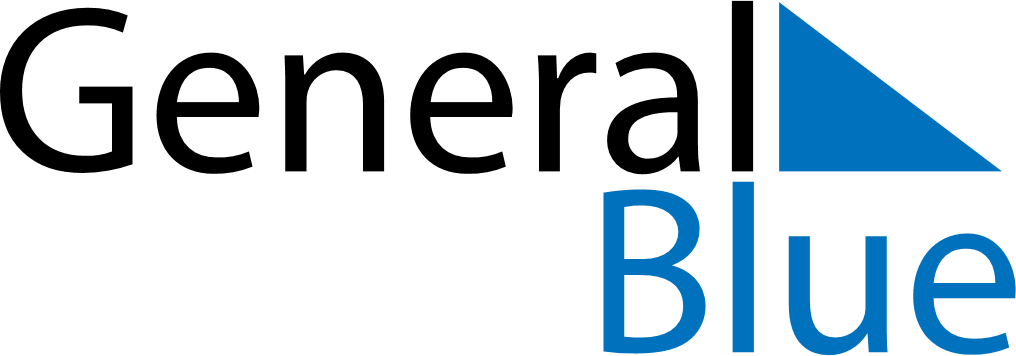 April 2024April 2024April 2024April 2024April 2024April 2024Dorotea, Vaesterbotten, SwedenDorotea, Vaesterbotten, SwedenDorotea, Vaesterbotten, SwedenDorotea, Vaesterbotten, SwedenDorotea, Vaesterbotten, SwedenDorotea, Vaesterbotten, SwedenSunday Monday Tuesday Wednesday Thursday Friday Saturday 1 2 3 4 5 6 Sunrise: 6:11 AM Sunset: 7:44 PM Daylight: 13 hours and 33 minutes. Sunrise: 6:07 AM Sunset: 7:47 PM Daylight: 13 hours and 39 minutes. Sunrise: 6:04 AM Sunset: 7:50 PM Daylight: 13 hours and 46 minutes. Sunrise: 6:00 AM Sunset: 7:53 PM Daylight: 13 hours and 53 minutes. Sunrise: 5:57 AM Sunset: 7:56 PM Daylight: 13 hours and 59 minutes. Sunrise: 5:53 AM Sunset: 7:59 PM Daylight: 14 hours and 6 minutes. 7 8 9 10 11 12 13 Sunrise: 5:49 AM Sunset: 8:02 PM Daylight: 14 hours and 12 minutes. Sunrise: 5:46 AM Sunset: 8:05 PM Daylight: 14 hours and 19 minutes. Sunrise: 5:42 AM Sunset: 8:09 PM Daylight: 14 hours and 26 minutes. Sunrise: 5:39 AM Sunset: 8:12 PM Daylight: 14 hours and 32 minutes. Sunrise: 5:35 AM Sunset: 8:15 PM Daylight: 14 hours and 39 minutes. Sunrise: 5:32 AM Sunset: 8:18 PM Daylight: 14 hours and 46 minutes. Sunrise: 5:28 AM Sunset: 8:21 PM Daylight: 14 hours and 52 minutes. 14 15 16 17 18 19 20 Sunrise: 5:24 AM Sunset: 8:24 PM Daylight: 14 hours and 59 minutes. Sunrise: 5:21 AM Sunset: 8:27 PM Daylight: 15 hours and 6 minutes. Sunrise: 5:17 AM Sunset: 8:30 PM Daylight: 15 hours and 12 minutes. Sunrise: 5:14 AM Sunset: 8:33 PM Daylight: 15 hours and 19 minutes. Sunrise: 5:10 AM Sunset: 8:36 PM Daylight: 15 hours and 26 minutes. Sunrise: 5:07 AM Sunset: 8:39 PM Daylight: 15 hours and 32 minutes. Sunrise: 5:03 AM Sunset: 8:42 PM Daylight: 15 hours and 39 minutes. 21 22 23 24 25 26 27 Sunrise: 5:00 AM Sunset: 8:46 PM Daylight: 15 hours and 46 minutes. Sunrise: 4:56 AM Sunset: 8:49 PM Daylight: 15 hours and 52 minutes. Sunrise: 4:52 AM Sunset: 8:52 PM Daylight: 15 hours and 59 minutes. Sunrise: 4:49 AM Sunset: 8:55 PM Daylight: 16 hours and 6 minutes. Sunrise: 4:45 AM Sunset: 8:58 PM Daylight: 16 hours and 12 minutes. Sunrise: 4:42 AM Sunset: 9:01 PM Daylight: 16 hours and 19 minutes. Sunrise: 4:38 AM Sunset: 9:05 PM Daylight: 16 hours and 26 minutes. 28 29 30 Sunrise: 4:35 AM Sunset: 9:08 PM Daylight: 16 hours and 32 minutes. Sunrise: 4:31 AM Sunset: 9:11 PM Daylight: 16 hours and 39 minutes. Sunrise: 4:28 AM Sunset: 9:14 PM Daylight: 16 hours and 46 minutes. 